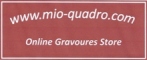 Φόρμα Επιστροφής Προΐόντων                                                                                                Ημερομηνία :        /         /             .  Mio - Quadro Επωνυμία : Ξένος Ιωάννης , Δραστηριότητα : Εμπόριο Κορνίζας , ΑΦΜ :115501710 , ΔΟΥ : Β’ ΠΕΡΙΣΤΕΡΙΟΥ Διεύθυνση : Αμύντα 21 ,  Ανθούπολη , Περιστέρι 12135 , Αθήνα, Ελλάδα. Website : www.mio-quadro.comE-mail : info@mio-quadro.com Τηλ / Φαξ : (0030) 2105731249. 1. Παρακαλούμε αναφερθείτε στις περιπτώσεις Α, Β ή Γ παρακάτω (όπου επιθυμείτε), υπογράψτε και στείλτε την συμπληρωμένη φόρμα μαζί με το δέμα σας και φωτοαντίγραφο του παραστατικού αγοράς στην εξής διεύθυνση:Προς :  Mio-Quadro   ( Υπόψιν Κου Ξένου Ιωάννη ).             Αμύντα 21 ,  Ανθούπολη, Περιστέρι 12135 ,  Αθήνα, Ελλάδα.Τα έξοδα αποστολής για την επιστροφή των προΐόντων επιβαρύνουν τον αποστολέα του δέματος. Σε περίπτωση αλλαγής με άλλο προΐόν σας το αποστέλλουμε χωρίς επιπλέον χρέωση εξόδων αποστολής. Σε περίπτωση επιστροφής χρημάτων για την αρχική αγορά, επιστρέφεται μόνο το κόστος του προΐόντος και όχι τα τυχόν μεταφορικά έξοδα που έχουν προκύψει.2. Οι επιστροφές θα γίνονται δεκτές εντός 30 ημερών από την ημερομηνία που έχετε παραλάβει την παραγγελία σας. Τα προϊόντα που επιστρέφονται θα γίνονται δεκτά μόνο αν πληρούν τις παρακάτω προϋποθέσεις:α) Θα πρέπει να βρίσκονται στην αυθεντική συσκευασία τους, με όλα τα χάρτινα  καρτελάκια και λοιπά φυλλάδια στη θέση τους. Οποιαδήποτε επιπλέον συσκευασία (θήκες, κουτιά συσκευασίας κλπ) θα πρέπει να περιλαμβάνονται.β) Δεν θα πρέπει να έχουν υποστεί οποιαδήποτε φθορά: γρατζουνιές , σημάδια , κ.λ.π.γ) Προΐόντα που είναι κατεστραμμένα με υπαιτιότητα του πελάτη θα επιστρέφονται πίσω σε αυτόν.δ) Επιστροφές χρημάτων δεν γίνονται σε προΐόντα που έχουν σταλεί ως δώρα σε τρίτο άτομο , μόνο αντικατάσταση με άλλο προΐόν.3. Σε οποιαδήποτε περίπτωση πριν από την επιστροφή των προΐόντων ( δέματος ) , επικοινωνήστε μαζί μας τηλεφωνικώς στο : 210 5731249 ή μέσω e-mail στο : info@mio-quadro.com .Α)  Θέλω να επιστρέψω το προΐόν και θα επιθυμούσα επιστροφή χρημάτων :Β)  Θέλω να επιστρέψω το προΐόν και να το ανταλλάξω με ένα άλλο προΐόν  : ( Αν η διεύθυνση αποστολής είναι διαφορετική από αυτή που έχετε ήδη δηλώσει , συμπληρώστε εδώ )Β) ένα ίδιο προϊόν άλλου μεγέθους και χρώματοςΑν θέλετε ένα προϊόν με άλλο κωδικό θα πρέπει να κάνετε νέα παραγγελία μέσω του e-shop μας και ναεπιστρέψετε το αρχικό προϊόν.Γ) Μου έχετε στείλει λάθος προϊόν / το προϊόν είναι ελαττωματικόΠαρακαλώ επικοινωνήσατε με το Τμήμα Εξυπηρέτησης Πελατών e-shopΓ)  Μου έχετε στείλει λάθος προΐόν. Παρακαλούμε επικοινωνήστε μαζί μας στο τηλ: 210 5731249 ή στο email : info@mio-quadro.com .Στοιχεία ΠελάτηΣτοιχεία ΠελάτηΣτοιχεία ΠελάτηΣτοιχεία ΠελάτηΣτοιχεία ΠελάτηΌνομα :Επώνυμο :Οδός :Αριθμός :Περιοχή :Τ.Κ. :Τηλέφωνο :Κινητό :E-mail :Ημερομηνία Αγοράς Προΐόντων :Ημερομηνία Αγοράς Προΐόντων :Κωδικός Παραγγελίας :Κωδικός Παραγγελίας :Αριθμός Παραστατικού :Αριθμός Παραστατικού :Επιστροφή Προΐόντων Επιστροφή Προΐόντων Επιστροφή Προΐόντων Επιστροφή Προΐόντων Κωδικός ΕίδουςΠεριγραφή ΕίδουςΠοσότηταΛόγος ΕπιστροφήςΕπιστροφή Προΐόντων Επιστροφή Προΐόντων Επιστροφή Προΐόντων Επιστροφή Προΐόντων Κωδικός ΕίδουςΠεριγραφή ΕίδουςΠοσότηταΘέλω να το ανταλλάξω με το παρακάτω προΐόν ( Κωδικός Είδους & Περιγραφή Είδους )Διεύθυνση ΑποστολήςΔιεύθυνση ΑποστολήςΔιεύθυνση ΑποστολήςΔιεύθυνση ΑποστολήςΟδός :Αριθμός :Περιοχή :Τ.Κ. :Παραλήπτης :Τηλέφωνο :Υπογραφή :Όνομα Ολογράφως :Τόπος :                         Ημερομηνία :